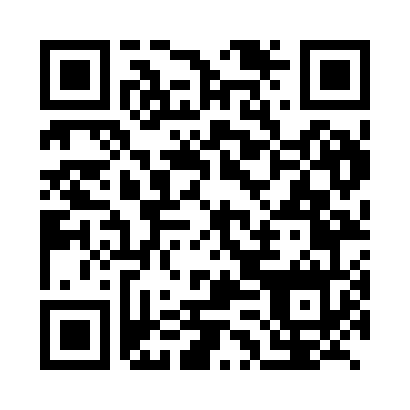 Ramadan times for Kumul, ChinaMon 11 Mar 2024 - Wed 10 Apr 2024High Latitude Method: Angle Based RulePrayer Calculation Method: Muslim World LeagueAsar Calculation Method: ShafiPrayer times provided by https://www.salahtimes.comDateDayFajrSuhurSunriseDhuhrAsrIftarMaghribIsha11Mon6:316:318:051:565:127:487:489:1612Tue6:296:298:031:565:137:497:499:1813Wed6:276:278:011:555:137:507:509:1914Thu6:256:258:001:555:147:517:519:2015Fri6:246:247:581:555:157:537:539:2116Sat6:226:227:561:555:157:547:549:2317Sun6:206:207:541:545:167:557:559:2418Mon6:186:187:531:545:177:567:569:2519Tue6:166:167:511:545:177:577:579:2720Wed6:146:147:491:535:187:587:589:2821Thu6:126:127:471:535:198:008:009:2922Fri6:106:107:461:535:198:018:019:3023Sat6:086:087:441:535:208:028:029:3224Sun6:066:067:421:525:208:038:039:3325Mon6:046:047:401:525:218:048:049:3426Tue6:026:027:391:525:218:058:059:3627Wed6:006:007:371:515:228:078:079:3728Thu5:595:597:351:515:228:088:089:3929Fri5:575:577:331:515:238:098:099:4030Sat5:555:557:321:505:248:108:109:4131Sun5:535:537:301:505:248:118:119:431Mon5:515:517:281:505:258:128:129:442Tue5:485:487:261:505:258:138:139:453Wed5:465:467:251:495:268:158:159:474Thu5:445:447:231:495:268:168:169:485Fri5:425:427:211:495:278:178:179:506Sat5:405:407:191:485:278:188:189:517Sun5:385:387:181:485:278:198:199:538Mon5:365:367:161:485:288:208:209:549Tue5:345:347:141:485:288:218:219:5610Wed5:325:327:131:475:298:238:239:57